ZAPREMINA VALJKAZapremina valjka se se slično izračunava kao i zapremina prizme (ista je opšta formula V = B • H)Zapremina V valjka je jednaka proizvodu površine njegove osnove B i visine H:V = B • H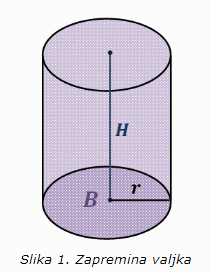 Neka je dat valjak poluprečnika r i visine H. Površina osnove valjka je:B = r2πFormula za zapreminu valjka poluprečnika r i visine H:V = r2π HНаставни листић бр. 2 – Површина и запремина ваљкаИзрачунати површину и запремину ваљка чији је пречник основе 12cm, а висина ваљка 10cm.Обим основе ваљка је 12π dm, a висина ваљка је Н = 1,6m. Израчунати површину и запремину ваљка.Запремина ваљка је 240cm2, а његова висина Н = 15cm. Израчунати: а) пречник основеб) површину ваљка.Површина основе ваљка је 16π cm. Колика је запремина ваљка ако је површина његовог омотача једнака збиру површина његових основа.Правоугаоник страница a = 3cm и b = 4cm ротираоко краћеоко дуже страницеИзрачунати површину и запремину тако добијених тела.Осни пресек ваљка је квадрат 144 cm2. Колика је површина, а колика запремина ваљка?Решења домаћег задатка слати свом наставнику или наставници на e – mail адресу објављену на сајту школе најкасније до 11.4.2020. године